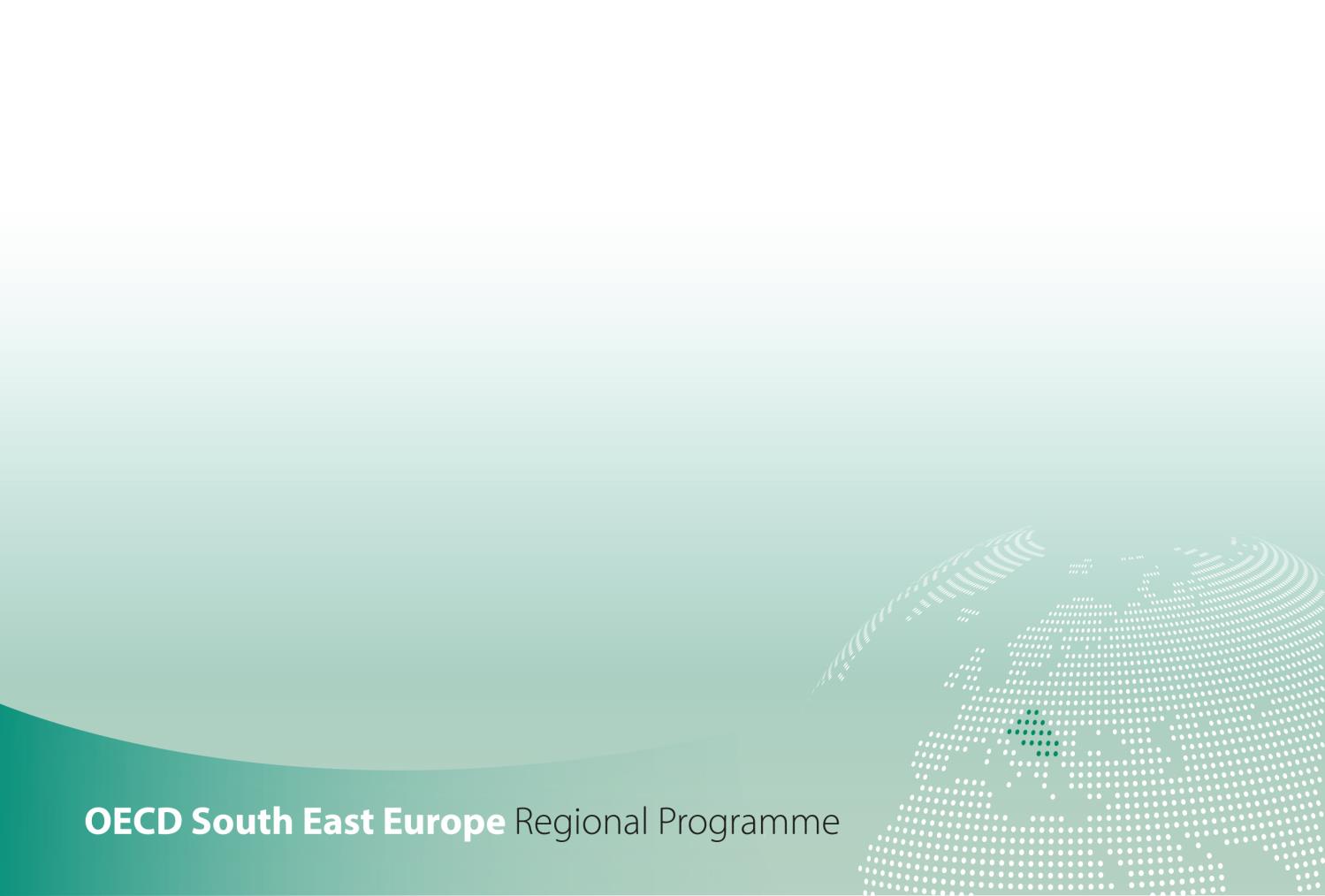 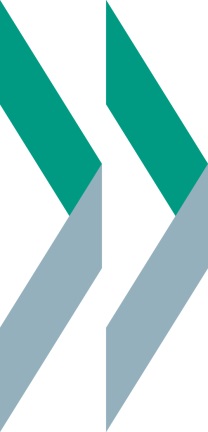         	SME Policy Index Western Balkans and Turkey 2022            	ASSESSING THE IMPLEMENTATION OF THE SMALL BUSINESS ACT FOR EUROPEDIMENSION 5a - Support services for SMEsQualitative indicators government questionnaire Support services for SMEs assessment framework Support services for SMEs dimension assesses the policies in the Western Balkans and Turkey that provide small and medium-sized enterprises (SMEs) with access to business support services (BSSs).This dimension is structured around two sub-dimensions: Sub-dimension 1: Business support services provided by the government, assessing the BSS policy framework, the extent and types of services provided by public institutions, how information about them is disseminated, and how this provision is monitored and its effectiveness evaluated, Sub-dimension 2: Government initiatives to stimulate private BSSs, including the planning, implementation, monitoring and evaluation of policies to encourage the uptake of privately provided support services, particularly co-financing schemes.Figure 1. Support services for SMEs assessment framework	Sub-dimension 1: BSSs provided by the governmentHow many entrepreneurs/SMEs received support services provided by the government in a year (latest data available)?Sub-dimension 2: Government initiatives to stimulate private BSSsDimension 5a: Support services for SMEsDimension 5a: Support services for SMEsDimension 5a: Support services for SMEsDimension 5a: Support services for SMEsDimension 5a: Support services for SMEsDimension 5a: Support services for SMEsOutcome indicatorsProvision of publicly (co-)funded business support services to SMEsPercentage of SMEs benefitting from publicly (co-)funded business support servicesLocal availability of specialised training servicesOutcome indicatorsProvision of publicly (co-)funded business support services to SMEsPercentage of SMEs benefitting from publicly (co-)funded business support servicesLocal availability of specialised training servicesOutcome indicatorsProvision of publicly (co-)funded business support services to SMEsPercentage of SMEs benefitting from publicly (co-)funded business support servicesLocal availability of specialised training servicesOutcome indicatorsProvision of publicly (co-)funded business support services to SMEsPercentage of SMEs benefitting from publicly (co-)funded business support servicesLocal availability of specialised training servicesOutcome indicatorsProvision of publicly (co-)funded business support services to SMEsPercentage of SMEs benefitting from publicly (co-)funded business support servicesLocal availability of specialised training servicesOutcome indicatorsProvision of publicly (co-)funded business support services to SMEsPercentage of SMEs benefitting from publicly (co-)funded business support servicesLocal availability of specialised training servicesSub-dimension 5a.1:BSSs provided by the governmentSub-dimension 5a.1:BSSs provided by the governmentSub-dimension 5a.1:BSSs provided by the governmentSub-dimension 5a.2:Government initiatives to stimulate private BSSsSub-dimension 5a.2:Government initiatives to stimulate private BSSsSub-dimension 5a.2:Government initiatives to stimulate private BSSsThematic block 1:Planning and designThematic block 2:ImplementationThematic block 3:Monitoring and evaluation Thematic block 1:Planning and designThematic block 2:ImplementationThematic block 3:Monitoring and evaluationQuantitative indicatorsAmount of resources earmarked for co-funded BSSQuantitative indicatorsAmount of resources earmarked for co-funded BSSQuantitative indicatorsAmount of resources earmarked for co-funded BSSQuantitative indicatorsAmount of resources earmarked for co-funded BSSQuantitative indicatorsAmount of resources earmarked for co-funded BSSQuantitative indicatorsAmount of resources earmarked for co-funded BSSQuestionQuestionQuestionResponse [expand box as necessary]Source/evidence/linksThematic block 1. Planning and design Thematic block 1. Planning and design Thematic block 1. Planning and design Thematic block 1. Planning and design Thematic block 1. Planning and design Since the last assessment (January 2019) have there been any changes in the government SME strategy or equivalent document that provides a framework for the provision of business support services (BSSs)? Since the last assessment (January 2019) have there been any changes in the government SME strategy or equivalent document that provides a framework for the provision of business support services (BSSs)? If yesPlease specify the changes that occurred Are the strategy elements regarding business support services associated with:Are the strategy elements regarding business support services associated with:a)an action planb)measurable targetsc)timeframed)expected impacte)corresponding budgetIs there a dedicated institution responsible for supporting the provision of BSSs?Is there a dedicated institution responsible for supporting the provision of BSSs?If yesPlease specify the relevant institution and its allocated staff Besides dedicated institution, are there other institutions (ministries, agencies, etc.) that provide BSSs? Besides dedicated institution, are there other institutions (ministries, agencies, etc.) that provide BSSs? If yesPlease provide more details on these institutions and the type of BSSs they provideSince January 2019, has the government carried out new market research and analysis to assess:Since January 2019, has the government carried out new market research and analysis to assess:a)demand of business support services for SMEs?b)supply of business support services to SMEs?Have any new BSS programmes been designed/ developed in co-operation with chambers of commerce or SME associations? If so, please specify/ provide one (few) examples. Have any new BSS programmes been designed/ developed in co-operation with chambers of commerce or SME associations? If so, please specify/ provide one (few) examples. Since January 2019, was any analysis of training needs of the SMEs conducted by the body in charge of BSSs provision? If yes, please specifySince January 2019, was any analysis of training needs of the SMEs conducted by the body in charge of BSSs provision? If yes, please specifyAre there background studies done on the entrepreneurial skills among SMEs?Are there background studies done on the entrepreneurial skills among SMEs?If yesPlease specify the background studies on the entrepreneurial skills among SMEs conducted since January 2019If yesDo the business support services offered by the government reflect results of the study?Thematic block 2. Implementation Thematic block 2. Implementation Thematic block 2. Implementation Thematic block 2. Implementation Thematic block 2. Implementation Does the government provide business support programmes for SMEs?Does the government provide business support programmes for SMEs?If yes Please provide more details on SMEs-specific business support programmes put in place by the government since January 2019Has a budget been mobilised for business support programmes for SMEs?Has a budget been mobilised for business support programmes for SMEs?If yesPlease indicate its total amount for 2020Are any of the following types of BSSs being offered by the government?Are any of the following types of BSSs being offered by the government?a)general information on business topicsb)trainingsc)mentoring and consultingd)physical infrastructureAre there any tailored business support programmes for: Are there any tailored business support programmes for: a)start-ups? If yes, please specifyb)female entrepreneurs? If yes, please specifyc)young entrepreneurs? If yes, please specifyd)specific industries/sectors? If yes, please specify e)SMEs at different stages of development? If yes, please specifyf)the uptake of green practices? If yes, please specifyIs the government also providing business support services for SMEs via private sector service providers?Is the government also providing business support services for SMEs via private sector service providers?If yesWhat are the eligibility criteria? If yesAre these services co-financed?If yesDoes the co-financing take place through a voucher scheme or direct contribution?Is there an online portal to inform SMEs on business support services provided by the government?Is there an online portal to inform SMEs on business support services provided by the government?If yes How often it is updated? If yes Does this portal combines information on all of the BSSs available from all government institutions at one place? Are there any new programmes put in place since January 2019 to raise awareness and promote business support services?Are there any new programmes put in place since January 2019 to raise awareness and promote business support services?If yesPlease specify Thematic block 3. Monitoring and evaluation Thematic block 3. Monitoring and evaluation Thematic block 3. Monitoring and evaluation Thematic block 3. Monitoring and evaluation Was there a change in the monitoring of the business support programmes provided by the government since the previous assessment (January 2019)? Was there a change in the monitoring of the business support programmes provided by the government since the previous assessment (January 2019)? If yesPlease specify what changes occurred since January 2019Is there a publicly available annual report(s) on performance?Is there a publicly available annual report(s) on performance?Is there an independent review of BSS delivery and its impacts?Is there an independent review of BSS delivery and its impacts?If yesHave any adjustments been made based on the results of these reports?Is there any information regarding the impact of the programmes on SME performance in particular?Is there any information regarding the impact of the programmes on SME performance in particular?Are there formal mechanisms for SMEs to provide feedback on the available business support services programmes?Are there formal mechanisms for SMEs to provide feedback on the available business support services programmes?If yesPlease provide information on the mechanisms put in place since January 2019, if applicable If yesPlease specify the type of feedback that is collected (e.g. feedback on specific sessions, on the use of grants, on satisfaction, effectiveness and quality of BSSs, etc.)If yesHave any adjustments been made based on the received feedback? If so, please specifyIs data being collected on how many SMEs participate in the different programmes? Is data being collected on how many SMEs participate in the different programmes? If yesIs there a database of indicators that is publically available online?Is there any record of SMEs that benefited from BSSs provided by the government? Is there any record of SMEs that benefited from BSSs provided by the government? Are surveys used to collect information on SME usage and satisfaction with the business support programmes?Are surveys used to collect information on SME usage and satisfaction with the business support programmes?Questions related to the impact of the COVID-19 pandemic on BSSs provided by the government Questions related to the impact of the COVID-19 pandemic on BSSs provided by the government Questions related to the impact of the COVID-19 pandemic on BSSs provided by the government Questions related to the impact of the COVID-19 pandemic on BSSs provided by the government Questions related to the impact of the COVID-19 pandemic on BSSs provided by the government Did the government put in place a specific responses to the pandemics with the respect to BSSs?  Did the government put in place a specific responses to the pandemics with the respect to BSSs?  What lessons have been learnt in this area due to the pandemics and are there any strategic changes planned due to this experience? What lessons have been learnt in this area due to the pandemics and are there any strategic changes planned due to this experience? Optional - Please provide any further information on BSSs provided by the government in your economy that  you deem relevant for the assessmentOptional - Please provide any further information on BSSs provided by the government in your economy that  you deem relevant for the assessmentOptional - Please provide any further information on BSSs provided by the government in your economy that  you deem relevant for the assessmentType of BSSService provided (yes/no)Number of entrepreneurs/ SMEs that benefited from the service General informationStandards (certification, quality, export regulation)General informationLegislationGeneral informationBusiness feasibilityGeneral informationGrants and export financial supportGeneral informationFinancing opportunitiesGeneral informationLabour regulationGeneral informationTraining opportunitiesGeneral informationMarket overviewGeneral informationForeign marketsGeneral informationTrade fairsGeneral informationOther TrainingsBookkeeping and accountingTrainingsBusiness plansTrainingsFinancial planning and credit orientationTrainingsLeadershipTrainingsICT trainingTrainingsResource efficiencyTrainingsPresentation, sales and marketingTrainingsOtherMentoring and consultingSales and marketingMentoring and consultingProductions and ICTMentoring and consultingHR managementMentoring and consultingFinancial managementMentoring and consultingStrategic managementMentoring and consultingOther Physical infrastructureIncubatorsPhysical infrastructureAcceleratorsPhysical infrastructureScience parksPhysical infrastructureOtherTOTALQuestionResponseSelf-assessed level (1 through 5, whole and half numbers)Brief justificationAssessor name and institutionQuestionQuestionQuestionResponse [expand box as necessary]Evidence/linksThematic block 1. Planning and design Thematic block 1. Planning and design Thematic block 1. Planning and design Thematic block 1. Planning and design Thematic block 1. Planning and design Since the previous assessment (January 2019), have there been any changes of SME strategy documents or equivalent documents when it comes to stimulation of private business support services (BSSs)? Since the previous assessment (January 2019), have there been any changes of SME strategy documents or equivalent documents when it comes to stimulation of private business support services (BSSs)? If yesPlease specify the strategy or the equivalent document that was revised as well as the changes that were introduced Are the strategy elements regarding the stimulation of private business support services associated with:Are the strategy elements regarding the stimulation of private business support services associated with:a)an action planb)measurable targetsc)timeframed)expected impacte)corresponding budgetThematic block 2. Implementation Thematic block 2. Implementation Thematic block 2. Implementation Thematic block 2. Implementation Thematic block 2. Implementation Has a budget been mobilised for the implementation of the action plan?Has a budget been mobilised for the implementation of the action plan?If yesPlease indicate its total amount for 2020 (or the latest available information)If yesWas the total amount of budget used in 2019?What actions of the strategy have been implemented by the government since January 2019? What actions of the strategy have been implemented by the government since January 2019? How many of the actions have been implemented in line with the timeline?How many of the actions have been implemented in line with the timeline?How many of the targets from the strategy have been achieved? Please specify the targets that have been achievedHow many of the targets from the strategy have been achieved? Please specify the targets that have been achievedDoes the government provide co-financing for business support services?Does the government provide co-financing for business support services?If yesHave there been any changes since the last assessment (January 2019) in the co-financing for BSSs provided by the government? If so, please specifyIf there is a co-financing mechanism, is it operational?If there is a co-financing mechanism, is it operational?If yesPlease specify what type and percentage of co-financing is offeredIs there a formal structure to the co-financing mechanism?Is there a formal structure to the co-financing mechanism?If yesPlease specify Are quality control mechanisms in place for co-financing initiatives (e.g. certificates, registration systems, reputational mechanisms)?Are quality control mechanisms in place for co-financing initiatives (e.g. certificates, registration systems, reputational mechanisms)?If yesPlease provide more information on quality control mechanisms in placeAre co-financing schemes conditional on the use of accredited consultants?Are co-financing schemes conditional on the use of accredited consultants?How many private providers of business support services operate in your economy?How many private providers of business support services operate in your economy?What tools to stimulate private sector BSS are used by the government?What tools to stimulate private sector BSS are used by the government?Does the government provide information to SMEs regarding the availability of private business support services (e.g. through website or B2B portal)?Does the government provide information to SMEs regarding the availability of private business support services (e.g. through website or B2B portal)?If yesPlease specify Is there an official data base of private sector experts, specialists and consultants which is easily accessible to public? Is there an official data base of private sector experts, specialists and consultants which is easily accessible to public? If yesWhat are the requirements to be included in this data base?Thematic block 3. Monitoring and evaluation Thematic block 3. Monitoring and evaluation Thematic block 3. Monitoring and evaluation Thematic block 3. Monitoring and evaluation Thematic block 3. Monitoring and evaluation Are there any monitoring mechanisms in place for the implementation of the co-financing mechanism?Are there any monitoring mechanisms in place for the implementation of the co-financing mechanism?Is there independent evaluation of the co-financing mechanism?Is there independent evaluation of the co-financing mechanism?If yesHow often?If yesHave any adjustments been made based on the results of these evaluations?Are beneficiaries of co-financing made public?Are beneficiaries of co-financing made public?Are surveys used to collect information on demand for and satisfaction with private business support services?Are surveys used to collect information on demand for and satisfaction with private business support services?If yesPlease provide the results of the latest available survey Questions related to the impact of the COVID-19 pandemic on private BSSsQuestions related to the impact of the COVID-19 pandemic on private BSSsQuestions related to the impact of the COVID-19 pandemic on private BSSsQuestions related to the impact of the COVID-19 pandemic on private BSSsQuestions related to the impact of the COVID-19 pandemic on private BSSsDid the government put in place specific responses to the pandemics with the respect to BSSs?  Did the government put in place specific responses to the pandemics with the respect to BSSs?  Did the government provide any online BSSs or relevant information through a website/portal for SMEs affected by the COVID-19 crisis?Did the government provide any online BSSs or relevant information through a website/portal for SMEs affected by the COVID-19 crisis?What lessons have been learnt in this area due to the pandemics and are there any strategic changes planned due to this experience? What lessons have been learnt in this area due to the pandemics and are there any strategic changes planned due to this experience? Optional - Please provide any further information on government initiatives to stimulate private BSSs  in your economy that you deem relevant for the assessmentOptional - Please provide any further information on government initiatives to stimulate private BSSs  in your economy that you deem relevant for the assessmentOptional - Please provide any further information on government initiatives to stimulate private BSSs  in your economy that you deem relevant for the assessmentQuestionResponseSelf-assessed level (1 through 5, whole and half numbers)Brief justificationAssessor name and institution